Mesa Visibilidade Quilombola – Profa.: Valéria Lourenço – IFCE; Michelly Lourenço – quilombola das Queimadas, Renato Baiano, Quilombola da comunidade do Brutus, Tamboril; Prof.: Felipe Cavalcante – IFCE (atualmente no IFRN) (março de 2018)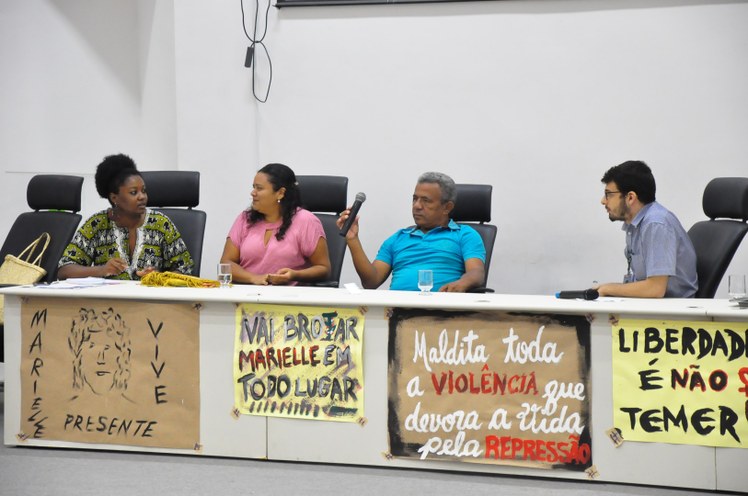 